La chaire Recherche en Intelligence Artificielle et Industrie du Tourisme en formation fondée par Hélène Yildiz organise un colloque international Management du Tourisme Entre résilience, durabilité et Intelligence Artificielle (IA)Entre résilience, durabilité et Intelligence Artificielle (IA)Quels enjeux pour les acteurs du secteur du tourisme en zone transfrontalière ?8-9 décembre 2023à la Schungfabrik, 14, rue Pierre Schiltz, L-3786 TétangeA l’initiative de l’équipe de la chaire Recherche en Intelligence Artificielle et Industrie du Tourisme un groupe scientifique interdisciplinaire a réuni un ensemble de chercheurs de la Grande Région issus de différents laboratoires de recherche (CEREFIGE, C²DH-ULuxembourg, CJFA, HTW Saar, ISIAM, IGEAT-ULB, Lepur et LAPLEC-ULiège, LISER, LIST, LOTERR, UniGR-CBS,...) pour organiser un colloque international consacré à la thématique du tourisme :Tourisme Transfrontalier entre résilience, durabilité et Intelligence artificielle.Le tourisme transfrontalier entre la Belgique, la France, l'Allemagne et le Luxembourg constitue une trame complexe d'échanges culturels, historiques et économiques, offrant une toile riche de découvertes et de connexions entre ces nations voisines. Cet écheveau touristique est d'autant plus significatif qu'il s'inscrit dans un contexte de coopération et de partenariat renforcé entre les différentes régions frontalières.Vendredi 8 Décembre 2023 9H15 – 9H30 : accueil des participants – café 9H30- 9H50 : café Discours d’ouverture 9H50-10H50 : Animation Hélène Yildiz (CEREFIGE, UL)Monsieur le Ministre Lex DELLES, Madame la Ministre Valérie de BUE, Ministre wallonne en charge du tourisme Madame la Ministre Claire LIGNIERES, Ambassadrice de France au Luxembourg Monsieur le Bourgmestre Jean WEILER, Bourgmestre de Kayl (5 minutes)Madame la Présidente Hélène BOULANGER, Présidente de l’Université de Lorraine Monsieur le Président Serge DE CARLI, Président de l’Agglomération du Grand Longwy Madame la directrice Elisabeth DESCHANET, Directrice du Collégium Lorraine Management innovationMonsieur le Directeur Antoine TABONNE, Directeur IDMCSéance plénière : Christel CHATELAIN, Director Economic Affairs, Chamber of Commerce10h50-12h35 : Ateliers, sessions parallèles Atelier 1: Genèse et gestion des friches touristiques Modérateurs : Jean-Michel DECROLY (Université libre de Bruxelles - IGEAT/CPDT) et Florence RENARD (Université de la Sarre, Centre juridique Franco-Allemand) Avec la transformation du secteur du tourisme, le développement de friches touristiques s’est mis en place, mettant en lumière un processus habituel et concomitant à l’évolution d’un secteur économique en constante mutation. Philippe BACHIMON (Université d’Avignon), « Les friches : la part du visible et de l’invisible »Pierre-Alexandre METRAL (Université Grenoble Alpes), « “Fin du ski” et friches touristiques : état des lieux du délaissement des remontées mécaniques des sites alpins fermés français » (sera présent en visio) Stéphanie QUERIAT et Anya DIEKMANN (Université libre de Bruxelles – IGEAT/CPDT), « De la déprise à la reconversion : étude des friches touristiques présentes sur le territoire wallon » Sebastian CHRIST (Université Lyon 2), Lene KAISER (Université de Lorraine) et Emil KNERR (Université Côte d’Azur), sous la direction de Florence RENARD, « Friches touristiques : état des lieux dans la Grande Région. Sort juridique en droit comparé »Atelier 2 : Nouveaux comportements des touristes dans les espaces ruraux  et urbains de la Grande Région Modérateurs : Anne HENDRICK (LIST) + Habiba ELBARDAI (ISIAM, Universapolis)Les comportements des touristes urbains ruraux évoluent au gré de diverses influences socioculturelles, économiques et technologiques. Les récents développements mettent en avant une tendance marquée vers une recherche d'authenticité, d'immersion dans la nature et d'évasion loin des centres urbains congestionnés.Edgard SANZA (UNIFA, UNILIC, ISSSD/UNADIC, Matadi, RDC), « Le sport au féminin comme moyen de la résilience chez les femmes musulmanes »Sanda-Elena NICOLA et Serge SCHMITZ (Université de Liège - LAPLEC), « Évaluation de l'image d'une destination grâce aux réseaux sociaux orientés voyage »Chaimae HAMDAM (CEREFIGE - Université de Lorraine), « La durabilité au cœur de l’attractivité d’une commune transfrontalière »Habiba ELBBARDAI (ISIAM, Agadir), Sara TAHALI et Hélène YILDIZ (Université de Lorraine - CEREFIGE), « Participation du festivalier levier pour une plus grande fidélité »Atelier 3 : Tourisme et coopérations transfrontalières Modérateurs : Marie-France GAUNARD-ANDERSON (Université de Lorraine - LOTERR - UniGR-CBS) et Serge SCHMITZ (Université de Liège - LAPLEC)Les territoires pour se développer mettent en œuvre des innovations managériales et juridiques qui alimentent désormais un courant de recherche actif. Certains territoires transfrontaliers choisissent ainsi de coopérer autour de projets communs.Isabelle FRANK (Ecole d’Hôtellerie et de Tourisme du Luxembourg), « La formation  de tourisme entre résilience, durabilité et intelligence artificielle. Etude de cas de l’EHTL » Sandra BERTHOLET (Ecole d’Hôtellerie et de Tourisme du Luxembourg), « “Next Tourism Generation Skills Alliance” - Analyse des besoins de l’écosystème du tourisme et propositions de solutions concrètes et innovantes »Marie-France GAUNARD-ANDERSON, (Université de Lorraine - LOTERR, UniGR-CBS), « Les routes touristiques transfrontalières dans la Grande Région: enjeux et perspectives »Sara TAHALI et Alan REITER (Université de Lorraine - CEREFIGE), « La stratégie environnementale, un atout pour la résilience des hôteliers »Atelier 4 : Tourisme et mobilité du futur Modérateurs : Jean-Marc LAMBOTTE (Lepur-ULiège/CPDT et UniGR-CBS)  et Rachid BELKACEM (Université de Lorraine et UniGR-CBS)Quelles seront les conséquences générées par l’interdiction (quasi complète) décidée par l’Union européenne dès 2035 de la vente de véhicules automobiles thermiques neufs sur les ménages en tant que vacanciers et pour les acteurs du tourisme de la Grande Région ? Quelles évolutions sont à attendre en matière de mobilité à des fins touristiques dans les deux ou trois prochaines décennies ? Romain VANDERBEEKEN et Pierre DUYSINX (Université de Liège - Laboratoire d’Ingénierie des Véhicules terrestres), « L’avènement de la voiture électrique, sa relation autonomie vs prix d’achat et les contraintes liées en vue des longs déplacements à vocation touristique »
- Jean-Marc LAMBOTTE (Université de Liège - Lepur), « La Grande Région, un territoire touristique qui génère opportunités et menaces par rapport à l’avènement en cours de la voiture électrique »
- Sébastien DUBOIS (IDELUX, Arlon), « Mise en place d’un master plan pour la mobilité électrique dans la verte province du Luxembourg »12h30-13h45 Pause14h00-15h30 : Ateliers, sessions parallèles Atelier 5 : Plateforme numérique et IA Modérateurs : Anne HENDRICK (LIST) et Jean-Pierre MOULINE (Université de Lorraine - CEREFIGE)A l’aune d’une quatrième révolution industrielle, l’émergence de l’intelligence artificielle (IA) semble offrir de belles opportunités de croissance pour l’ensemble des acteurs de la filière du tourisme. Ursula SCHINZEL (Unicaf University), « Artificial Intelligence and Online Dating Industry »Antoine POLLET  et Laurent DUPONT (Université de Lorraine - LORIA), « Le travail sur les expressions »Sara TAHALI (Université de Lorraine - CEREFIGE), « Label et comportement de réservation en ligne »Samuel CRUZ-LARA, Laurent DUPONT (Université de Lorraine - LORIA), « Le travail sur la colorisation VR »Atelier 6 : L’expérience digitale touristique Modérateurs : Samuel CRUZ-LARA et  Serge SCHMITZ (LAPLEC-Université de Liège)La résilience en matière touristique passe aussi par le phénomène de digitalisation. Alain REITER, Jean-Pierre MOULINE et Hélène YILDIZ (Université de Lorraine, CEREFIGE), « Plateforme collaborative et tourisme »Alain REITER, Jean-Pierre MOULINE, Mohamed OUIAKOUB et Hélène YILDIZ (Université de Lorraine, CEREFIGE) « VR et business model  dans les organisations»Chebli YOUNESS (Université de Lorraine, CEREFIGE) et Cynthia ASSAF (ESSCA) et Pierre VALETTE-FLORENCE (Université Grenoble Alpes), « L’engagement des touristes avec les marques de destination sur les réseaux sociaux»Ursual SCHINZEL (Unicaf University), « Sports Tourism in Luxembourg» Atelier 7 : Tourisme et attractivité des territoires Modérateurs : Florence RENARD (Université de la Sarre, Centre juridique Franco-Allemand) et  Franz CLEMENT (LISER)Cet atelier a pour objectif d'analyser la contribution du tourisme à l’attractivité des territoires à travers le prisme de différents champs disciplinaires tels que le Management, le Droit, la Géographie, la Sociologie et plus généralement de l’ensemble des Sciences HumainesRachid BELKACEM (Université de Lorraine, 2L2S), « Travailleurs transfrontaliers et tourisme»Deborah REICHERT (Office de Tourisme Remiremont Plombières), « Vers un tourisme raisonné et/ ou raisonnable ? »Fetta BOUDRICHE (Laboratoire LAREQUOI - Université de Versailles-Saint-Quentin), « Le marketing territorial involontaire : Comment une série télévisée a impulsé le développement du tourisme local »Anthony WENSIERSKI (M2 fiscalité internationale - Paris Panthéon Assas), « Les enjeux fiscaux des acteurs du tourisme en zone franco-allemande »Rita TAIBI (Master 2 Dauphine), « Le devoir de vigilance des acteurs du tourisme face aux nouvelles responsabilités sociales et environnementales »15h30 -16h15 : Rencontre avec les Rédacteurs en Chef - Revues classées CNRSAurélien ROUQUET : Rédacteur en Chef Revue Française de Gestion (en visio)Demetris VRONTIS : Rédacteur en chef EuroMed Journal of Business, Rédacteur associé de Journal of Business Research, Technological Forecasting Social Change, International Marketing Review, Industrial Management Marketing16h15 -17h45: Table ronde acteurs professionnels et locauxPrésence de professionnels  en partenariat avec la Communauté d’Agglomération de Longwy Benoît BACCHETTI, Direction du développement économique,« Comment la technologie s’insère dans les organisations, dans les industries »Ø  Fabrice CROISEAUX, Président de Lumena et CEO InTech, Président Infrachain & Telecom Nancy (IA et Blockchain, Leader Éthique dans l'Innovation Numérique) qui pourrait intervenir soit en Visio, soit via une Vidéo préenregistrée car le sujet qu’il pourrait aborder est très intéressant en lien avec une application anonyme (via borne téléphonique) de parcours de voyageurs ;Ø  Laurent MAROCHINI, Head of Innovation chez Société Générale Securities Services Luxembourg (Blockchain & Crypto Leader, Web3),Ø  Fabienne STOCK (sous réserve) Conseiller juridique chez CFL - Société Nationale des Chemins de Fer Luxembourgeois,17H45 Synthèse résumé : Franz CLEMENT (LISER)18h00 : intermède musicalDîner de Gala soirée dansante  Samedi 9 Décembre 2023 14h-16H  Diffusion streaming – replay des travaux du 8.12 10H 12H Tour touristique LuxembourgÉquipe RIA & MITG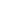 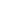 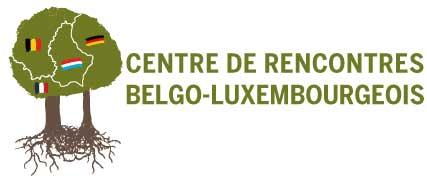 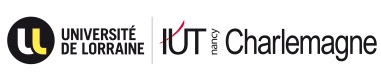 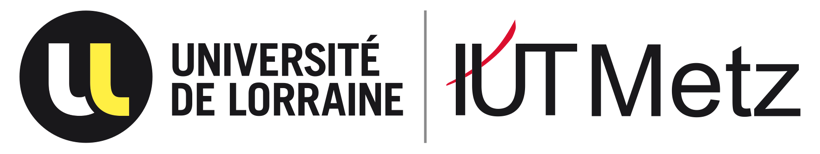 Comité d’organisation et comité scientifiqueComité d’organisation et comité scientifiqueResponsable scientifique Responsable scientifique Hélène Yildiz, CEREFIGE, ULDemetris VronitsHelene.yildiz@univ-lorraine.frvrontis.d@unic.ac.cy Comité scientifique : Par ordre alphabétiqueRachid Belkacem, 2L2S, Université de LorraineChristoph Brüll, C2DH - Université de LuxembourgFranz Clément, LISERHélène DelacourJean-Michel Decroly, IGEAT/CPDT - Université Libre de BruxellesWidiane FerchakhiHabiba El Bardai (ISIAM, Universapolis)Marie France GaunardJean Marc Lambotte, Lepur/CPDT et UR SPHERES - Université de Liège et UniGR-CBSJean Pierre MoulineMohamed Ouiakoub Didier Nobile  Florence RenardRégis RouyerDominique SantanaSerge Schmitz, LAPLEC & UR SPHERES - Université de Liège)Françoise SimonMuriel Van Ruymbeke, C2DH - Université de LuxembourgChebli YounessOrganisateursCo-organisateursEquipe RIA & MIT Par ordre alphabétique:Marie France Gaunard Jean Pierre MoulineDidier Nobile  Mohamed Ouiakoub Florence RenardAlan Reiter Sara TahaliPhilippe YildizChebli YounessMuriel Van RuymbekeDominique SantanaJean-Michel DecrolyHabiba El Bardai (ISIAM)Jean Marc LambotteSerge SchmitzChristoph BrüllJean-Michel DecrolyStéphanie QuériatMichel LannersWidiane FerchakhiContacts :Chaimae HamdanSara TahaliAlan Reiter